FORMULE 120_____________ CRLA COUR SUPRÊME DE TERRE-NEUVE ET LABRADORENTRE:____________________________________________  	Appelant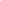 ET:____________________________________________ 	IntiméAVIS D’APPELVOUS ÊTES AVISÉS que l’appelant a l’intention d’interjeter appel et que l’appelant interjette appel par les présentes : □ de la condamnation prononcée ou de l’ordonnance rendue ET/OU□ de la sentence imposée par ________________________________  (donner le nom du juge qui a présidé le procès devant la cour des poursuites sommaires) de ______________________________(donner le nom de la cour des poursuites sommaires) à ____________________________(indiquer le lieu où le procès s’est déroulé) le ________________________________  (indiquer la date du prononcé de la déclaration de culpabilité ou la date du prononcé de l’ordonnance ou de la sentence ou les deux si l’appel est interjeté d’une condamnation ou d’une ordonnance et d’une sentence).L’infraction dont l’appelant a été reconnu coupable était la suivante : ______________________________________________________________________(décrire complètement l’infraction ou les infractions dont l’appelant a été reconnu coupable)L’infraction a été commise à: ______________________________________________________________________(indiquer le lieu de la commission de l’infraction).(S’il y a lieu) L’ordonnance de la cour des poursuites sommaires aux termes de laquelle l’appelant a été reconnu coupable déclarait : ______________________________________________________________________(préciser la teneur de l’ordonnance et indiquer la date de son prononcé).(S’il y a lieu) La sentence imposée par la cour des poursuites sommaires qui a reconnu l’appelant coupable était la suivante : ______________________________________________________________________(préciser la teneur de la sentence imposée) et cette sentence a été imposée le (indiquer la date de son imposition).L’appel est interjeté à l’encontre □ de la condamnation prononcée ou de l’ordonnance rendue ET/OU□ de la sentence imposée  aux motifs que : ________________________________________________________________________________________________________________________________________________________________________________________________________________________________________________________________________________________________________________________________________________________________________________________________________________________________________________________________________________________________________________________________________________________________________________________________________________________________________________(énoncer les motifs au complet).L’appelant demande l’ordonnance ou le redressement suivant : ________________________________________________________________________________________________________________________________________________________________________________________________________________________________________________________________________________________________________________________(décrire brièvement et précisément la nature de l’ordonnance ou du redressement que l’appelant demande à la cour d’appel et fournir les motifs à l’appui de cette demande).Si l’appelant est détenu, indiquer le lieu de sa détention et préciser si l’appelant désire comparaître personnellement lors de l’audition de l’appel :____________________________________________________________________________________________________________________________________________L’adresse de l’appelant pour la signification est la suivante :____________________________________________________________________________________________________________________________________________Fait à ________________________ province de Terre-Neuve et Labrador le __________________ 20_____.___________________________________________(Signature de l’appelant ou de l’avocat de l’appelant)_____________________________________________________________(Numéro de téléphone et courriel de l’appelant ou de l’avocat de l’appelant)À: 	_______________________________	_______________________________	_______________________________(Nom et adresse de l’intimé)